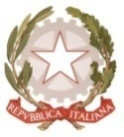 MINISTERO  DELL’ ISTRUZIONE, DELL’UNIVERSITA’, DELLA RICERCAUFFICIO SCOLASTICO REGIONALE PER IL LAZIOLICEO SCIENTIFICO STATALE“TALETE”Roma, 11 maggio 2018							Agli studenti  delle classi  IV e V							Ai Genitori delle classi: IV e V 							Ai Docenti delle classi: IV e V							p.c. Alla DSGA							p.c. Al personale ATA							sito webCIRCOLARE n. 342Oggetto:  “Io scelgo Biologia”  - La Sapienza - Open Day 25 maggio 2018.Si informa che il giorno 25 Maggio p.v. alle ore 15.00 presso l'Aula “Daniel Bovet” dell'Istituto di Fisiologia Generale all’interno della Città Universitaria (edificio CU026 nelle indicazioni interne) Piazzale Aldo Moro 5, si svolgerà una giornata di orientamento dal titolo "Io scelgo Biologia".Durante la giornata sarà presentato il corso Corso di Laurea in Scienze Biologiche della Sapienza.Docenti, studenti, dottorandi e giovani ricercatori illustreranno i vari indirizzi del Corso di Laurea, le Lauree Magistrali e le prospettive offerte in tale ambito dal mondo del lavoro.Ulteriori informazioni sul Corso di Laurea in Scienze Biologiche sono disponibili anche sul  sito: http://bbcd.bio.uniroma1.it/bbcd/didattica/offertaformativa e sulla pagina Facebook: “Io Scelgo Biologia Sapienza”.            La Referente                                                                     Il Dirigente scolastico                      per l'Orientamento Universitario                                                  Prof. Alberto Cataneo   Prof.ssa Annalisa Palazzo                                        (Firma autografa sostituita a mezzo  stampa                                                                               ai sensi dell’art. 3 comma 2 del d.lgs. 39/1993)